الجمهورية اليمنية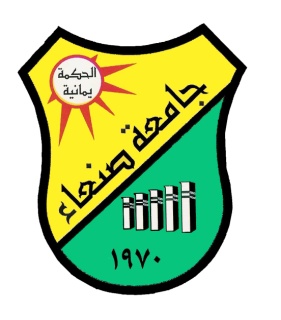 جامعة صنعاء نيابة الدراسات العليا                                                                  كلية الإعلامقسم الصحافة.                                                                          دور الصحافة اليمنية في التوعية بالقضايا المرورية. دراسة تحليلية ميدانية.رسالة مقدمةللحصول على درجة الماجستير في الإعلاممقدمة من الباحث/جمال محمد محمد سيلانإشرافالأستاذ الدكتور/أحمد الشاعر باسردة.                  أستاذ الصحافة والإعلام بكلية الإعلام جامعة صنعاء                                                                  إهداءملخص الرسالة    هدفت هذه الدراسة إلى التعرف على الدور الذي تسهم به الصحافة اليمنية في التوعية بالقضايا المرورية من خلال التعرف على القضايا المرورية التي تناولتها صحف الدراسة, وأولويات هذه الصحف تجاه هذه القضايا، ومعرفة مقدار اعتماد الجمهور على هذه الصحف كمصدر للحصول على معلومات عن هذه القضايا، وأهداف هذا الاعتماد والتأثيرات المعرفية والوجدانية والسلوكية الناتجة عن هذا الاعتماد، كما سعت هذه الدراسة الى معرفة قوة العلاقة بين أولويات صحف الدراسة للقضايا المرورية, وأولويات الجمهور محل الدراسة للقضايا ذاتها.     واستخدمت الدراسة منهج المسح بشقيه التحليلي والميداني، وجمعت بيانات الدراسة التحليلية من خلال عينة من الصحف اليمنية الرسمية والحزبية والأهلية حيث أجرى الباحث تحليل للمضامين المرورية التي تناولته صحف الدراسة لمدة ستة أشهر لمعرفة أهم القضايا المرورية لدى صحف الدراسة، فيما جمعت بيانات الدراسة الميدانية من خلال عينة عمدية قوامها (340) مبحوث من سائقي المركبات والدراجات النارية على اختلاف أنواعها بأمانة العاصمة، وخلصت الدراسة لعدة نتائج أهمها: - تمثلت أهم القضايا المرورية التي تناولتها صحف الدراسة في قضية قطع الطرقات والشوارع يليها وجود خلل أو عوائق بالطريق ثم مشاكل المركبات والدراجات النارية فيما احتلت الممارسات الخاطئة للسائقين المرتبة الرابعة، وجاءت قضية أضرار الحادث المروري في المرتبة الخامسة والأخيرة، وكانت أهم القضايا المرورية من وجهة نظر الجمهور محل الدراسة الممارسات الخاطئة للسائقين يليها وجود خلل أو عوائق بالطريق فقضية قطع الطرقات والشوارع ثم مشاكل المركبات والدراجات النارية، وأخيرا قضية أضرار الحادث المروري. - هناك اهتمام ملحوظ لصحيفة الثورة بتناول مختلف القضايا المرورية، فيما تركز اهتمام صحيفتي الصحوة وأخبار اليوم على تناول قضية قطع الطرقات والشوارع.- أهم مصادر معلومات المبحوثين بالقضايا المرورية في اليمن هي الملاحظة الشخصية أثناء قيادة السيارة يليها الاتصال الشخصي مع الزملاء والأصدقاء والأقارب، ثم الانترنت فالفضائيات المحلية فالصحف اليمنية ثم الإذاعة فالكتيبات والنشرات والملصقات، وأخيرا الندوات والمعارض والمحاضرات.- نسبة كبيرة من المبحوثين يعتمدون بدرجة كبيرة ومتوسطة على صحيفة الثورة كمصدر للحصول على معلومات عن القضايا المرورية، وانخفضت نسبة اعتماد المبحوثين على صحيفة أخبار اليوم مقارنة بصحيفة الثورة فيما ارتفعت نسبة المبحوثين الذي لا يعتمدون إطلاقا على صحيفة الصحوة أو يعتمدون عليها بدرجة منخفضة.- أحدث الاعتماد على صحف الدراسة تأثيرات معرفية ووجدانية وسلوكية حيث أجاب غالبية المبحوثين على هذه التأثيرات بدرجة موافق.- لم تستطع صحف الدراسة مجتمعة ومنفردة أن ترتب أولويات الجمهور تجاه القضايا المرورية، باستثناء صحيفة الثورة حيث أظهرت النتائج وجود ارتباط ايجابي قوي بين ترتيب أولويات الصحيفة للقضايا المرورية وترتيب المبحوثين للقضايا ذاتها، أي أن الصحيفة استطاعت الى حد ما أن ترتب أولويات الجمهور تجاه القضايا ذاتها.                                                           فهرس الموضوعات                                                                                                       الموضوعالصفحةالفصل الأول : الإطار المنهجي للدراسة.1المقدمة.2-4مشكلة الدراسة.5أسباب اختيار الموضوع.6-7أهمية الدراسة.7-8أهداف الدراسة.8-9أسئلة الدراسة وفروضها.9-12منهج الدراسة.12مجتمع الدراسة.13-15عينة الدراسة. 15-17الإطار الزمني للدراسة.18-17أدوات جمع الدراسة.18- 20إجراءات الصدق والثبات.20-21المعالجة الإحصائية للبيانات.21-22التعريفات الإجرائية للمفاهيم.22-23الدراسات السابقة.24-41الصعوبات التي واجهها الباحث.       41الفصل الثاني: الإطار النظري للدراسة.       42تمهيد.43نظرية الاعتماد على وسائل الإعلام.44-57نظرية ترتيب الأولويات.58-66الفصل الثالث: قضايا المرور وتأثيراتها المختلفة في اليمن.67تمهيد.68-69الممارسات الخاطئة للسائقين.69-77وجود خلل أو عوائق بالطريق.77-83مشاكل المركبات والدراجات النارية.83-89أضرار الحادث المروري.89- 96قطع الطرقات والشوارع.96-99الفصل الرابع: التوعية المرورية والصحافة المرورية في اليمن. 100تمهيد.101مفهوم التوعية المرورية وأهدافها.102-105وسائل التوعية المرورية.106-114الصحافة المرورية في اليمن.114-120الفصل الخامس: نتائج الدراسة التحليلية.121- 149الفصل السادس: نتائج الدراسة الميدانية.150- 184الفصل السابع : اختبار فروض الدراسة.185-221 خلاصة الدراسة وأهم التوصيات.222-237قائمة المراجع والمصادر.238- 256الملاحق.257-282